 JELOVNIK ŠKOLSKE KUHINJEOSNOVNE ŠKOLE ZRINSKIH I FRANKOPANA, OTOČAC PŠ VRHOVINE  ZA veljaču 2024.  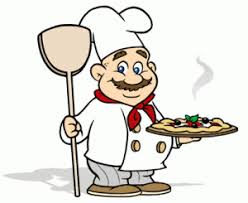 ŠKOLA ZADRŽAVA PRAVO IZMJENE JELOVNIKADA-TUM                                                NAZIV  JELA  1.2.PILEĆI RIŽOTO, KRUH, SOK  2.2.KROASAN, VOĆNI JOGURT  5.2.POLICE, SLANINA, DINSTANO ZELJE, KRUH  6.2.BOLONJEZ, ŠPAGETE, KRUH, ŠTRUDLA OD JABUKA  7.2.SVINJSKA ŠNICLA, VARIVO OD POVRĆA, KRUH, SOK  8.2.GRAH S KOBASICOM I JEČMOM, KRUH, KROASAN  9.2.OSLIĆ FILE, KRUMPIR SA ŠPINATOM, KRUH, FRITULE12.2.PIZZA, JOGURT13.2.GULAŠ S PALENTOM, KRUH, VOĆE14.2.PLJESKAVICE, POMFRIT, SOK, MRAMORNI KOLAČ15.2.POHANI PILEĆI FILE, RIZI-BIZI, KRUH, SOK16.2.ZAPEČENA TJESTENINA, KRUH, VOĆNI JOGURT26.2.HOT-DOG, KAKAO, KIFLICE27.2.ĆUFTE U UMAKU OD RAJČICE, PIRE KRUMPIR, KRUH, VOĆE28.2.MUĆKALICA, NJOKI, KRUH, EUFORIJA29.2.PILEĆI BATAK, MLINCI, KRUH, PUDING